First Name of Application CV No 1649772Whatsapp Mobile: +971504753686 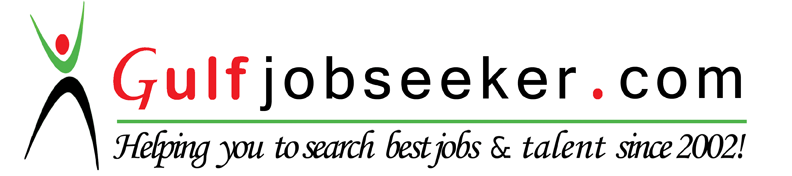 To get contact details of this candidate Purchase our CV Database Access on this link.http://www.gulfjobseeker.com/employer/services/buycvdatabase.phpObjective:Seeking a suitable position in office administration or secretarial where I can use my skills and expand my experience with a chance of advancementSkills:Working multi-tasks assignments, balancing transactions, feedback updatesAuditing OIC report, export transactions, verify master list, analyzing reportsComputer-literate in programming: MS Word, MS Excel,Networking, Micro Station(lot map digitize,map contour text)Table Settings,demonstrated live working of items,maintained sales records Food cost auditing for inventory controlCountry of Work Experience:JUBAIL,DAMMAM,MODA RIYADH Kingdom of Saudi Arabia, PhilippinesWork Experience:WareHouse Inventory Controller/Food Cost Audit/StoreKeeper/Data Entry Analyst Operator                 Accounts Payable/StoreKeeper/Stockman/Checker (January 8,2015 – January 06,2016)ARC-RC Cola Corporation Corporate Office #84 Solmac bldg., Dapitan st.corner Banawe st., Quezon CityData entry and make sure they enter all stocks order in correctly.Develop and maintain a good relationship with suppliers.Daily records monitoring.Monitor updates based on invoices, purchased order.Make daily report according to all superiorsInput account payablesSecretary/Data Entry Operator/Admin Assistant/StoreKeeper/Receiving,Request Materials,Checker,Inventory,Document Controller (August 13,2011 – December 10,2014)MODA (Ministry of Defense Aviation) BABCOCK BORSIG ARABIA, PETROKEMYACorner Sulai, Exit18 Baladiyah Road, Riyadh,Kingdom of Saudi Arabia.Maintain office supplies requirements and other related job.Maintain an inventory records and documentation on all transaction.Daily records monitoring.Preparation of daily timesheet and encoding of actual received invoices.Responsible for receiving material.Responsible for purchased request of materials.Daily monitoring of fast moving and slow moving materials.Data entry and make sure they enter all stocks order in correctly.Monitor updates based on invoices, purchased order.Ensure that items meet our standard and as per industries requirements.Develop and maintain a good relationship with suppliers.Handling tele-conversations.Data Entry /Assistant OIC/Checker/Cash Custodian/Processor (July 15, 2008 – April 28,2011)Gemini Exchange International (Solid Express Courier)Road 3, No.8 Project 6, QC.    Monitoring of inward and outward transaction.Prepares daily pending report to monitor the pending transaction.Prepares debit authority report and attend to inquiries of customers.Feedback the delivered and undelivered transactions.Update the delivered transaction to the master list.Sending delivered and pending report to the principals.Monitoring attendance of officers, messengers and staffs.Preparing summary of attendance of officers, messengers and staffs to be submitted to our payroll auditor.Downloading and processing of transaction, filling of document.Balancing of transaction according to the amount or confirmation given.Answering phone calls and inquiries. Balancing given funds to transaction funding.Monitoring pending transaction in vault, safekeeping pending transaction.Educational Bakground:Tertiary:	AMA Computer Learning Center	SY 2001 - 2003   Course:	Computer System Design Programming					   Secondary:	Krus na Ligas High School Quezon City	SY 1997 - 2001	U.P Diliman Quezon CityPrimary:	Mariano Ponce Elementary School	SY 1991 - 1997	Sta.Cruz ManilaPersonal Data:Date of Birth:	September 22, 1984Place of Birth:	ManilaMarital Status:	MarriedReligion:	Roman CatholicCitizenship:	FilipinoTrainings/Seminars Attended:Scholarship and Youth Development Program(January 2003)Electronic Assembly/Soldering/Korean Language Training (July 2004)Multi-tasks work in computer(August 2005)Food Cost Analyst, Food Serving in Fine Dining and Catering Services(December 2007)